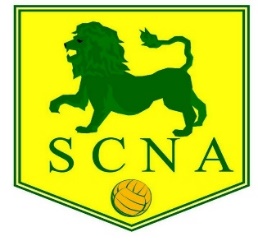 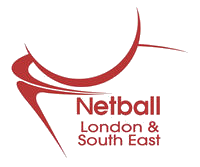 Key Tasks:Desirable knowledge & skills: communication skills.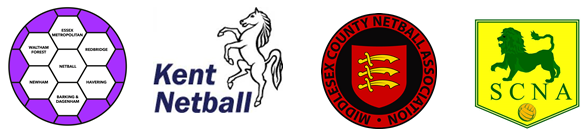 